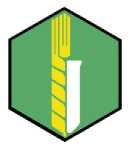 Výzkumný ústav rostlinné výroby, v.v.i. Praha - RuzyněDrnovská 507, 161 06 Praha 6 - Ruzyně	Tel.:	+420 233 022 211 (ústředna)IČO/DIČ: 000 27 006 / CZ00027006	                         Tel.:	+420 233 022 480 (ředitel)E-maiLcrogscience@yury.czČ. 10/2023Smlouva o umožnění odběru elektrické energie a vodykterou níže uvedeného dne uzavírají:Výzkumný ústav rostlinné výroby, v.v.i.se sídlem Drnovská 507/73, 161 06 Praha 6 - RuzyněIČO: 00027006DIČ: CZ00027006zapsaná v rejstříku veřejných výzkumných institucí vedeném Ministerstvem školství ČR zastoupena RNDr. Mikulášem Madarasem, Ph.D., ředitelem na straně jedné (dále jen „VÚRV“)S u b t e r r a a.s.se sídlem Koželužská 2246/5, Libeň, 180 00 Praha 8IČO: 453 09 612DIČ: CZ45309 612zapsaná v obchodním rejstříku sp.zn. B 1383 vedená u Městského soudu v Praze zastoupena Ing. Miroslavem Kadlecem, ředitelem divize 3 na základě Plné moci na straně druhé (dále jen „odběratel“)I.Předmět smlouvyVÚRV strpí odběr elektrické energie a vody na pozemku parc. č. 1262/7 v katastrálním území Ruzyně ze zařízení (prostřednictvím zařízení) VÚRV odběratelem.Odběratel se zavazuje hradit VÚRV úplatu za odebranou elektrickou energii a vodu (vodné a stočné) ve výši dle skutečné spotřeby a skutečných nákladů dle podružných měřidel. Vyúčtování odebraných médií je VÚRV oprávněn provést kdykoliv. Splatnost vyúčtování je 14dnů od doručení vyúčtování odběrateli.II.Doba trvání smlouvy2.1	VÚRV strpí odběrateli odběr médií v období od účinnosti této smlouvy do 31. 12. 2023.III.Závěrečná ustanoveníTato smlouva nabývá platnosti dnem podpisu smluvních stran. Smluvní strany berou na vědomí, že tato smlouva ke své účinnosti vyžaduje uveřejnění v registru smluv podle zákona č. 340/2015 Sb. a s tímto uveřejněním souhlasí. Zaslání smlouvy do registru smluv se zavazuje zajistit neprodleně po podpisu smlouvy VÚRV.Tato smlouva se řídí českým právním řádem. Případné spory z této smlouvy mají být rozhodovány obecnými soudy České republiky.Strany sjednávají zákaz postoupení smlouvy.Odběratel nese nebezpečí změny okolností na své straně.Tato smlouva je úplným ujednáním o předmětu smlouvy a o všech náležitostech, které stranymínily smluvně upravit. Žádný projev stran při sjednávání této smlouvy a neobsažený v této nebo jiné písemné smlouvě nemá zakládat závazek kterékoliv ze stran.Strany vylučují, aby vedle výslovných ustanovení smlouvy, byly práva a povinnostidovozovány z dosavadní či budoucí praxe mezi stranami nebo ze zvyklostí ať obecných nebo odvětvových.VÚRV je oprávněn postoupit pohledávky a jiná práva z této smlouvy, resp. použít pohledávky z této smlouvy vůči odběrateli jako zástavu na zajištění svých závazků vůči třetí osobě, pouze po předchozím písemném souhlasu odběratele.Odběratel potvrzuje, že je podnikatel a uzavírá tuto smlouvu v rámci svého podnikání. Na práva a povinnosti z této smlouvy se neužijí ustanovení § 1793 a 1796 občanského zákoníku. Obě strany prohlašují, že práva a povinnosti přijaté touto smlouvou jsou a budou přiměřené jejich hospodářské situaci.Tato smlouva může být měněna pouze číslovanými dodatky uzavřenými oběma smluvními stranami v písemné formě, pod sankcí neplatnosti jiných forem ujednání. Za písemnou formu pro změnu smlouvy se nepovažuje výměna elektronických zpráv.Tato smlouva je sepsána ve dvou vyhotoveních, přičemž každá smluvní strana obdrží po jednom vyhotovení.ředitel                                                             ředitel divize 3Stránka 2 z 2V Praze dneZa VÚRV:V Praze dneZa VÚRV:V Tišnově dneZa odběratele:V Tišnově dneZa odběratele:V Praze dneZa VÚRV:V Praze dneZa VÚRV:Digitálně podepsal Ing. MiroslavKadlecDatum: 2023.01.20 16:07:08 +01'00'Digitálně podepsal RNDr.Mikuláš Madaras,Ph.D.Datum: 2023.01.1811:26:52+01WDigitálně podepsal Ing. MiroslavKadlecDatum: 2023.01.20 16:07:08 +01'00'RNDr. Mikuláš Madaras, Ph.D.RNDr. Mikuláš Madaras, Ph.D.Ing. Miroslav KadlecIng. Miroslav Kadlec